ЯНВАРЬ  2019 годПРОДАВЕЦ, КОНТРОЛЕР-КАССИР, ТОВАРОВЕД  1. Требуется продавец. Тел. 8-908-903-14-442. Требуется продавец (продукты). Тел. 8-908-901-65-34ОФИЦИАНТ, БАРМЕН, АДМИНИСТРАТОР1. На работу требуется бармены. Тел. 8-922-16-16-283.ПОВАР, КОНДИТЕР, ТЕХНОЛОГ 1. Приглашаем на работу повара от 16 000 руб., пекаря от 18 000 руб. (график 2/2, офиц. труд). Тел. 8-922-026-23-592. На работу требуется повар, повар-раздатчик. Тел. 8-922-16-16-283.3. В блинную требуется повар ( з/п от 14000 руб), тел 8-(950) 19949494. В ГБУЗ СО Противотуберкулезный диспансер №2 требуется повар (З/п от 12000 руб). Тел. 8-(34385) 68077.5. В ООО  СП Чистые ключи требуется повар. З.П. от 18000 до 22000 руб. Тел. 8-(34385) 383156. В МБДОУ д/с № 33 Веснушки требуется повар з/п от 12800. Тел. 8 - (34385) 77710БУХГАЛТЕР1. В ООО «Квартал» требуется бухгалтер. З/п от 16000 ру. Тел. 8-(34385) 749092. В ГКПТУСО Отряд противопожарной службы СО N6 требуется бухгалтер з/п от 17000 руб. Тел 8- (34385) 77983ЛОГИСТ1. Требуется кладовщик со знаниями  1С Торговля и склад, опыт работы не менее 1 года в торговле. З/п от 14000 руб.  Тел. (34385) 642102. В ООО «ОптСервис» требуется кладовщик. З/п от 16000 ру. Тел 8-(34385) 71332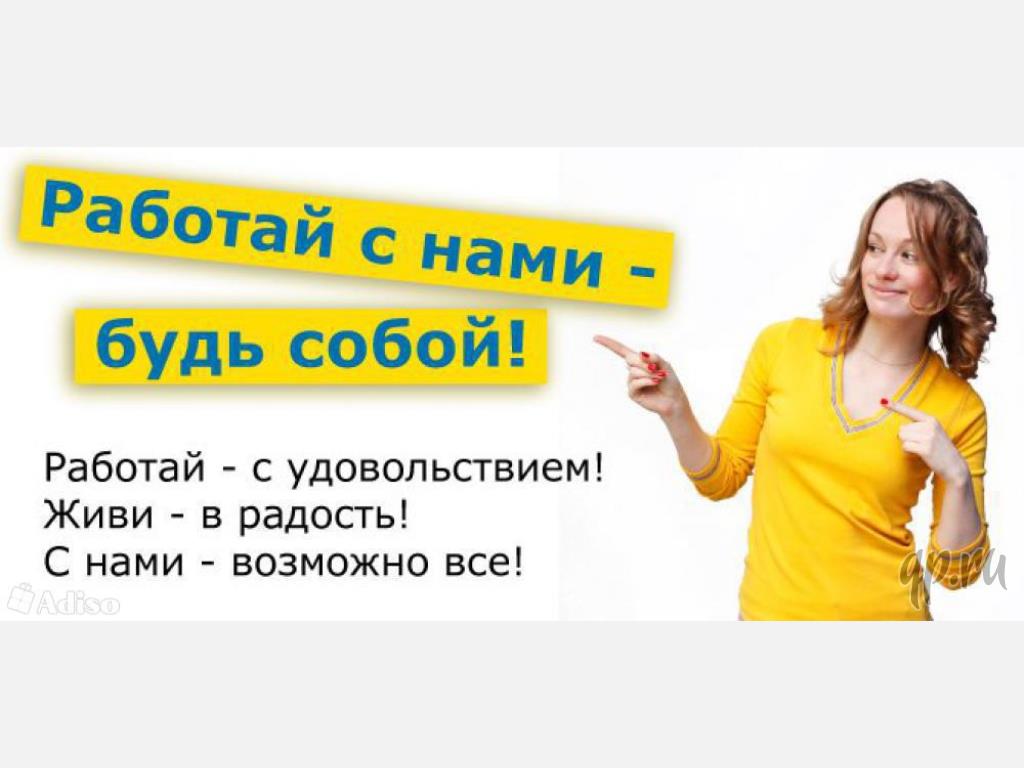 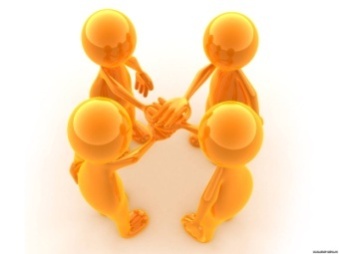 